Oikeuksien myöntäjä täyttää, kopio hakemuksen lähettäjälle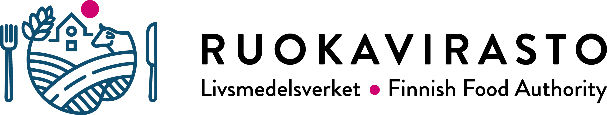 RYMY-järjestelmä
KÄYTTÖOIKEUSHAKEMUSRYMY-järjestelmä
KÄYTTÖOIKEUSHAKEMUS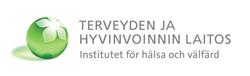 RYMY-järjestelmä
KÄYTTÖOIKEUSHAKEMUSRYMY-järjestelmä
KÄYTTÖOIKEUSHAKEMUSRYMY-järjestelmä
KÄYTTÖOIKEUSHAKEMUSRYMY-järjestelmä
KÄYTTÖOIKEUSHAKEMUSPvm     Uusi tunnus Muutos LopetusYhteyshenkilön nimi / Käyttäjän nimi (ks. alaviite )Yhteyshenkilön nimi / Käyttäjän nimi (ks. alaviite )OsoiteOsoitePuhelinOrganisaatio / Yksikkö Organisaatio / Yksikkö Sähköpostiosoite (ks. alaviite )Sähköpostiosoite (ks. alaviite )TelefaxYhteyshenkilön tehtävä / Käyttäjän tehtävä (ks. alaviite 1)Yhteyshenkilön tehtävä / Käyttäjän tehtävä (ks. alaviite 1)Yhteyshenkilön tehtävä / Käyttäjän tehtävä (ks. alaviite 1)Yhteyshenkilön tehtävä / Käyttäjän tehtävä (ks. alaviite 1)Yhteyshenkilön tehtävä / Käyttäjän tehtävä (ks. alaviite 1)KÄYTTÖOIKEUS HAETAAN KÄYTTÄJÄRYHMÄLLE (valitaan vain yksi):KÄYTTÖOIKEUS HAETAAN KÄYTTÄJÄRYHMÄLLE (valitaan vain yksi): 1) KuntaviranomainenValvottavat kunnat:       2) Aluehallintovirasto (AVI) 3) Sairaanhoitopiiri 1) KuntaviranomainenValvottavat kunnat:       4) Valvira 1) KuntaviranomainenValvottavat kunnat:       5) Ruokavirasto-käyttäjä 1) KuntaviranomainenValvottavat kunnat:       6) THL-käyttäjä 1) KuntaviranomainenValvottavat kunnat:       7) Muu käyttäjä      Hakijan allekirjoitus (ks. alaviite )Hakijan nimi / nimen selvennysPaikka ja aika:Hakijan tehtävä (ks. alaviite 3)Käyttäjätunnus:Salasana:Käyttäjätunnus on liitetty ryhmäänTunnuksien avauspvm:Tunnuksien avauspvm:Tunnuksen myöntäjän allekirjoitus ja pvm Henkilökohtainen tunnus Ryhmätunnus